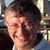 Bert Hoogewijs shared his photo.April 23 at 8:02pm · 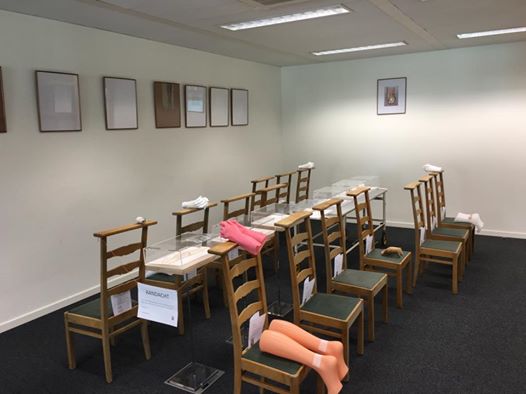 ‎Bert Hoogewijs‎ to Kunst/vorm-vormt/kunstApril 23 at 7:36pm · Mooi hoe Marc Cosyns de vroegere bestuurszaal van de HoGent heeft omgevormd ten voordele van de werking van de vzw Achilles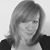 Saskia RomanApril 11 at 11:10pm · Marc Cosyns brengt een installatie en performance over hoe Achilleus een hielspoor naliet op de grens tussen zee en land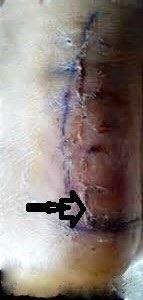 